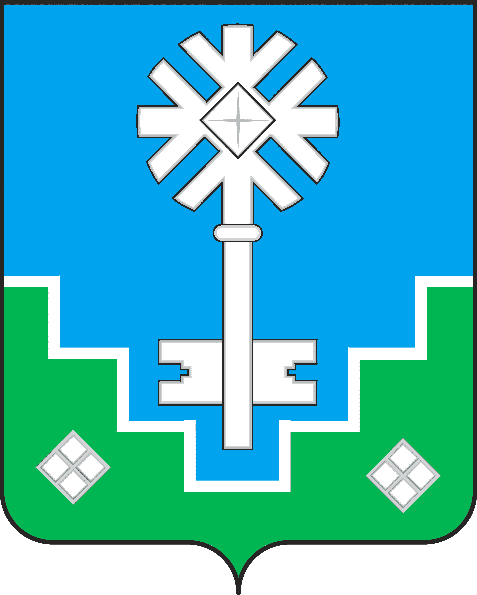 ПОСТАНОВЛЕНИЕУУРААХот «_01_» ____07____2022 г.			               	                №__37/22-ПГ__Об отмене Постановления Главы города от 28.04.2022 № 26/22-ПГ «О проведении публичных слушаний по проекту документации попланировке территории, предусматривающей размещение линейного объекта «ВОЛС от ПС «Районная» г. Мирный до МГРЭС»      На основании ч. 5.1 статьи 46 Градостроительного кодекса РФ,ПОСТАНОВЛЯЮ:   Отменить Постановление Главы города от 28.04.2022 № 26/22-ПГ «О проведении публичных слушаний по проекту документации по планировке территории, предусматривающей размещение линейного объекта «ВОЛС от ПС «Районная» г. Мирный до МГРЭС». 2.  Опубликовать настоящее Постановление в порядке, установленном Уставом МО «Город Мирный».  Контроль исполнения настоящего Постановления возложить на 1-го Заместителя Главы Администрации по ЖКХ, имущественным и земельным отношениям С.Ю. Медведь. Глава города                                                                                                         К.Н. АнтоновМУНИЦИПАЛЬНОЕ ОБРАЗОВАНИЕ«ГОРОД МИРНЫЙ» МИРНИНСКОГО РАЙОНА РЕСПУБЛИКИ САХА (ЯКУТИЯ)ГЛАВА ГОРОДАСАХА ӨРӨСПҮҮБҮЛҮКЭТИН МИИРИНЭЙ ОРОЙУОНУН «МИИРИНЭЙ КУОРАТ» МУНИЦИПАЛЬНАЙ ТЭРИЛЛИИКУОРАТ БАhЫЛЫГА